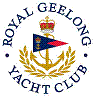 Royal Geelong Yacht Club Inc.Est 1859Trophy Deed of Gift.Trophy Deed of Gift.Trophy:Six (6) TrophiesPresented by:Frank & Addy BuecekDate:1974From:International Cadet Dinghy World TitlesRemarks / RevisionsPortugal